Socials Studies 10																					Name/Date:Residential School Sources: Home for ChristmasUse a colour code or other coding method and highlight words or phrases in the letter that you stand out for you?  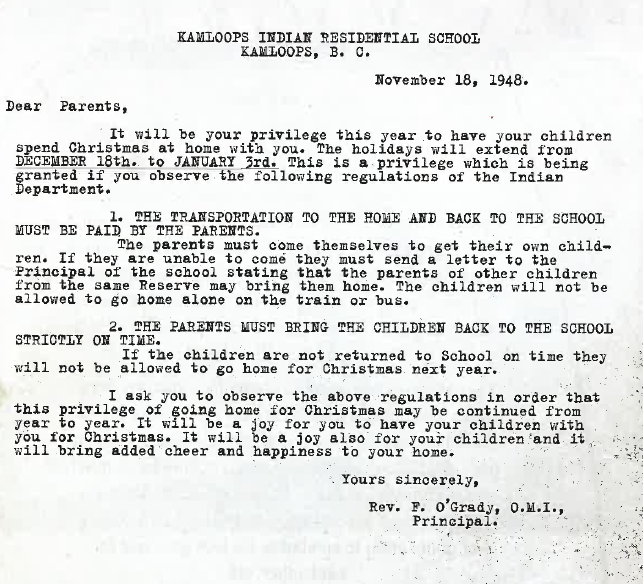  Using your coding method explain why you highlighted each item (what was it that made you pick out that item from the letter?) What do you think this letter says top the parents about the relationship between the students, parents and the school? Imagine what Christmas would be like for the children who did not get to go home?  What do you think it would be like?